It’s Just Around the Corner …           let us help you!
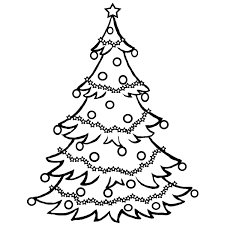 Order your beautiful, fresh evergreen wreaths today, and pick them up in November.
- - - - - - - - - - - - - - - - - - - - - - cut here - - - - - - - - - - - - ---------------------14” = $14.00	     24” = $ 20.00		   30” = 26.00		     36” = 35.00	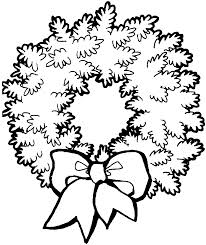 30” swags = $15.00
Kissing Balls = $42.00NameAddressPhone # and Email _____ # of 14”  _____ # of 24”   _____ # of 30 “  _____# of 36”  _____# of swags (30”) _____# of Kissing BallsCheck/Cash enclosed for $____________Order Early, Delivered to Noble Square before Thanksgiving, Deadline November 15th			Mail Order to GHA with payment enclosed, PO Box 323, Fish Creek, WI  54212Any questions:  email noblehousefc@gmail.com  or call Laurie B at 920-868-2091Thank you for supporting Gibraltar Historical Association